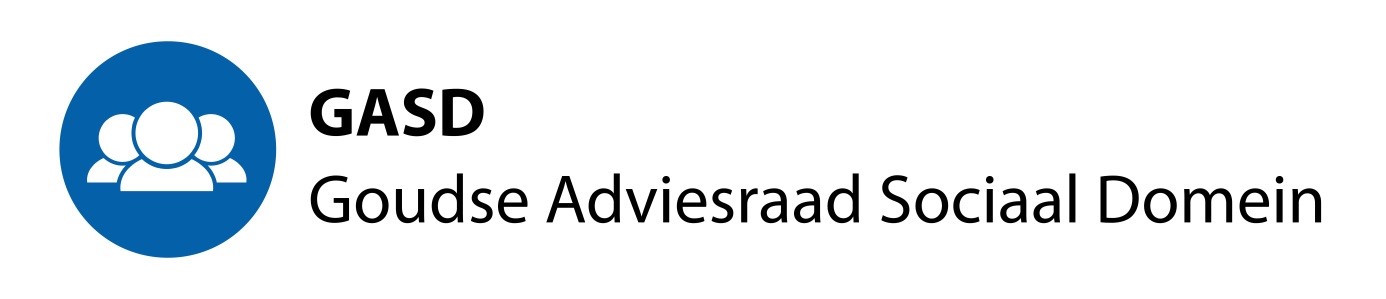 Verslag van de digitale vergadering van de GASD van 22 juli 2021.Behoudens Gerard Wolters zijn alle leden aanwezigDe vergadering wordt namens de GCR bijgewoond door Guido Prinsenberg.Opening. De voorzitter opent de vergadering. In tegenstelling tot de aanvankelijke veronderstelling zijn er vandaag geen externe sprekers. De agenda wordt ongewijzigd vastgesteld. De vergadering zal informeel op een externe worden afgesloten om daarmee het zomerreces blijmoedig tegemoet te gaan.Verslag van de juni vergadering van de GASD. Het verslag wordt met dank aan de secretaris zo goed als ongewijzigd vastgesteld. De voorgestelde tekstuele wijzigingsvoorstellen zijn dermate weinig substantieel dat deze niet in het verslag worden opgenomen.Impressie van de GCR vergadering van juli 2021, Namens de GASD was Guusje aanwezig. Zij doet verslag van een dynamische en inhoudelijk sterke vergadering. Zij heeft aldaar bepleit dat wij wat structureler het schriftelijk verslag ontvangen. In de aanname dat dit verzoek dan ook op korte termijn wordt ingewilligd wordt voor de inhoudelijke bespreking verwezen naar het schriftelijk verslag van de GCR-vergadering.Havendag.Naar goed gebruik komen we jaarlijks bijeen ter introspectie, evaluatie en ter formulering van goede voornemens. Dit jaar zal de vervanging van een aantal leden aan de orde komen zodat de adviesraad in de komende jaren zich een zekere mate van continuïteit verschaft. Daartoe is het gewenst dat 2 of 3 leden aftreden. De aanwezigen wordt gevraagd daarover na te denken en tegelijk te bezien wie een geschikt nieuw lid van de adviesraad zou kunnen zijn.De overige onderwerpen op deze middag zullen worden voorbereid door Marion. Als voorlopige datum wordt gekozen voor 23 september, aangenomen dat Gerard op dat tijdstip ook beschikbaar is. Ideeën voor een passende externe locatie zijn welkom.Woonzorgvisie. Er heeft inmiddels een bijeenkomst plaatsgevonden met betrokken organisaties in het maatschappelijk veld. Daarnaast zullen er nog een of meer interviews plaatsvinden. Het was een zeer zinvolle bijeenkomst waarbij betrokkenen uit de zorgsector en uit de wereld van wonen met elkaar in gesprek tot de conclusie kwamen dat de brede nota veel aspecten belicht. Bob heeft een aanzet tot advies geschreven waarop de leden positief reageren maar desondanks worden uitgenodigd op het concept te reageren.Bob geeft aan dat ons advies gekleurd zal zijn door het gegeven dat de nota het gehele veld uitvoerig belicht en is gebaseerd op heldere en inzichtelijke analyses.Advies re-integratieregeling en-verordening. Herman heeft een concept advies geschreven waarin wordt aangegeven dat wij de gewijzigde regeling onderschrijven. Dit wel met de opmerking dat wij een of meerdere ongevraagde adviezen overwegen rond het re-integratie instrumentarium van de gemeente Gouda. In de gecombineerde GCR-GASD werkgroep zijn een aantal zorgen over de vorm ( en uitvoering) van enkele re-integratie middelen aan de orde gekomen die wij later ter hand zullen nemen. De werkgroep heeft daar meer tijd en informatie voor nodig.Vroeg signalering. Herman heeft een concept=advies geschreven over vroeg signalering. Voorgesteld wordt om in dit advies te verwijzen naar een eerder advies van de GCR. Na een aantal tekstuele en inhoudelijk suggestie wordt het advies ook door de GASD vastgesteld nadat dit reeds eerder de instemming verkreeg van de GCR.Reactie op advies Jeugd WMO. Onlangs is de reactie van de gemeente ontvangen op ons eerder uitgebracht advies. Onze adviezen zijn serieus genomen en de reactie is, in grote lijnen, bevredigend.Client-ervaringsonderzoek. We hebben met belangstelling kennis genomen van de rapportage en hebben geen aanvullend commentaar al valt op dat het communicatieplan nog niet wordt uitgevoerd.En verder: Het onderwerp Toezicht blijft ons een aanhoudende zorg. Op de uitnodiging om met de adviesraden in de regio in gesprek te gaan zijn 2 reacties gekomen.